Встреча с интересными людьми.Воспитание должно развить в человеке уважение к труду; оно должно дать ему и привычку трудиться. К. Д. Ушинский.                                                               Труд - наиболее верный принцип нравственного воспитания дошкольников. В дошкольном  возрасте необходимо закладывать в растущем человеке основы правильного отношения к труду, т. к. ребенок начинает испытывать потребность в самостоятельной деятельности. Трудовое воспитание -  важнейшее средство формирования социальной активности таких личностных качеств, как ответственность,    самостоятельность   и  целеустремленность.                                                                        В нашем детском саду широко используются  наблюдения,  беседы,   показ детям труда взрослых. Организованны экскурсии на  кухню, в  кабинет медсестры, прачки и т. д.  Дети наблюдают процесс приготовления пищи, стирки белья, уборки участка, ремонта сантехники, мебели, игрушек и т.д. После этого ребята вместе с родителями  оформляют альбомы «Все работы хороши»,   «Мои увлечения» и газеты «Я сам, я сама».         Воспитатель:  - Ребята, дома  вы делали  с  родителями альбомы о профессиях  и газеты о своих умениях. Рассмотрим их (3 - 4 примера). Как много вы умеете и знаете! Это и помощь в домашних делах, и ваши  любимые  занятия (хобби). Домашняя работа и увлечения входят в состав трудовой деятельности. У каждого из вас  домашние поручения, обязанности, но пока нет профессии, которая  есть у ваших  родителей. Вы тоже когда-то получите профессию, но для этого нужно очень долго и хорошо  учиться. Чтобы стать мастером своего дела, необходимо  любить свою работу, «работать  с душой». Вот как можно объяснить выражение «Работать с душой»?Дети:  - Значит, любить свою работу, выполнять ее с удовольствием, чтобы люди вокруг радовались.Воспитатель: - В нашем детском саду есть такой человек, который «работает с душой», радует нас - это наш уважаемый Петр Александрович! Его должность называется «Рабочий по обслуживанию и ремонту здания». И сегодня он пришел к нам в гости (Входит  Петр Александрович, дети здороваются, приглашают сесть на почетное «Кресло гостя»). - Дети, спросите, чем занимается Петр Александрович?Дети (Задают вопросы).Воспитатель: - Наш гость - мастер на все руки. Он умеет ремонтировать мебель,  деревянные полки, столы, стулья,  как  настоящий  плотник.Ребенок 1:  - Летят опилки белые, летят из-под пилы.                   Это плотник делает рамы и полы.               Топором, рубанком выстругивает  планки,   Сделал подоконники без сучка-задоринки.Воспитатель: - А если вдруг сорвет кран или перестанет греть отопительная батарея, кого позовем на помощь? Дети: - Петра Александровича!Воспитатель: - Конечно, нашего  Петра Александровича! Он может выполнять обязанности  и слесаря, и сантехника. Помогают ему в работе инструменты. Какие?Ребенок:  - Ему нужны такие вещи:Молоток, тиски и клещи,Ключ, напильник и ножовка.
А всего нужней – сноровка.Воспитатель:  Скажите, где вы научились всему? П.А.: - Я учился в профессиональном училище,  где мастера с опытом обучали всем этим специальностям.  Еще я много читал, учился у отца и деда. Ребята, вы должны помнить: чтобы много уметь и знать, надо хорошо учиться и трудиться.Воспитатель:  -  Дети, как мы можем помочь в работе  П.А.?( ответы детей).Воспитатель: - Ребята, встреча наша подошла к концу. Петру  Александровичу пора идти на работу. Поблагодарим его за интересный рассказ о своей профессии и пожелаем  ему  успехов.ВЫВОД. Труд, который систематически и естественно протекает на виду у детей, обычно привлекает их  внимание, раскрывает представления, возбуждает  желание  самим  действовать, подражая  взрослым.  	Наблюдения за трудом взрослых имеет большое образовательное значение: пробуждают  любознательность, интерес к деятельности взрослых,  способствуют выработке положительного отношения и уважения к их труду.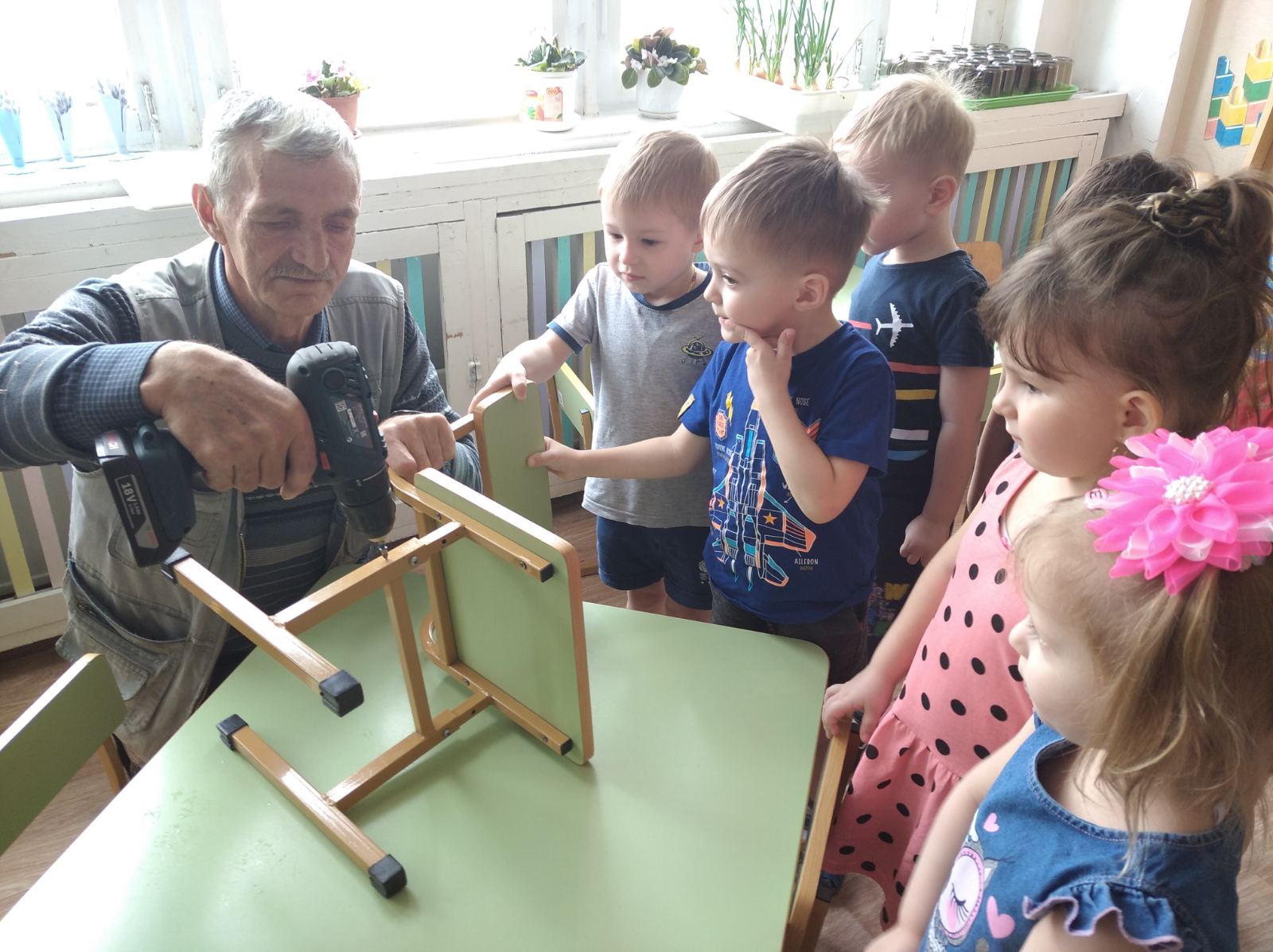 